Váš list číslo/zo dňa	Naše číslo	Vybavuje	Bratislava                                          SITB-OO3-2022/000857-002 Mgr. Jana Gállová	30.05. 2022VÝZVA NA PREDLOŽENIE PONUKY (zadávanie zákazky s nízkou hodnotou podľa ustanovenia § 117 zákona č. 343/2015 Z. z. o verejnom obstarávaní a o zmene a doplnení niektorých zákonov v znení neskorších predpisovI.	NÁZOV, ADRESA A KONTAKTNÉ MIESTO VEREJNÉHO OBSTARÁVATEĽANázov organizácie:	Ministerstvo vnútra SR, Sekcia informatiky, telekomunikácií a bezpečnostiAdresa:	Pribinova 2, 812 72 Bratislava, Krajina: 	Slovenská republikaIČO:	00151866IČ DPH:	SK2020571520Internetová adresa:	http://www.minv.sk/Kontaktná osoba: 	Mgr. Jana Gállová +421 2 509 44603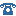 e-mail: jana.gallova@minv.skII.	OPISNázov zákazky:„Obnova subskripcií pre potreby prevádzkovania projektu Objektívnej zodpovednosti“ (ďalej len „predmet obstarávania“).Druh zákazky:	  službaSpoločný slovník obstarávania (CPV):   72000000-5	Služby informačných technológií: konzultácie, vývoj softvéru, internet a podporaRozdelenie predmetu zákazky na časti:  Predmet zákazky  nie je rozdelený.  Hlavné miesto poskytovania služieb: 	 Ministerstvo vnútra Slovenskej republiky OA SITB MV SR, Partizánska 129, 977 04  Banská Bystrica,Ing. Medveď Jakub, tel:. +421 961 605 053  Termín splnenia zákazky:	       Požadovaná lehota poskytnutia služby   ihneď  po zaslaní objednávkyOpis predmetu zákazky:Stručný opis predmetu zákazky Obnova subskripcií pre potreby prevádzkovania projektu Objektívnej zodpovednostiTechnická špecifikácia predmetu zákazkyIII.	Predpokladaná hodnota zákazky bez DPH:Predpokladaná hodnota predmetu zákazky je 12 345,27  € bez DPH,  Uchádzačom navrhnutá cena musí obsahovať všetky náklady, spojené s dodaním tovaru. Dohodnutú cenu nemožno meniť. Ak uchádzač nie je platcom DPH, na túto  skutočnosť upozorní v ponuke.       Úhrada faktúr sa bude uskutočňovať bezhotovostným platobným stykom v eurách v 30 dňovej    lehote splatnosti od doručenia faktúry do podateľne verejného obstarávateľa, bez poskytnutia preddavkov.IV. ADMINISTRATÍVNE INFORMÁCIEKomunikácia:  „Verejný obstarávateľ bude pri komunikácii s uchádzačmi resp. záujemcami postupovať v zmysle § 20 zákona prostredníctvom komunikačného rozhrania systému JOSEPHINE. Tento spôsob komunikácie sa týka akejkoľvek komunikácie a podaní medzi verejným obstarávateľom a záujemcami, resp. uchádzačmi. Uchádzač má možnosť registrovať sa do systému JOSEPHINE pomocou hesla alebo aj pomocou občianskeho preukazu s elektronickým čipom a bezpečnostným osobnostným kódom (eID). Technické požiadavky na systém a informácie o registrácii a o používaní systému JOSEPHINE sú uvedené na webovom sídle systému https://josephine.proebiz.com v položke „Knižnica manuálov a odkazov“.) „Verejný obstarávateľ upozorňuje, že predkladanie ponúk je umožnené iba autentifikovaným uchádzačom. Spôsob zrealizovania autentifikácie je uvedený v dokumente „Manuál registrácie záujemcu/uchádzača“ na webovom sídle systému https://josephine.proebiz.com v položke „Knižnica manuálov a odkazov“)Použije sa elektronická aukcia:   NIECelá ponuka, doklady a dokumenty v nej predložené musia byť vyhotovené v slovenskom jazyku. Uchádzač so sídlom mimo územia Slovenskej republiky, predkladá ponuku v pôvodnom jazyku a súčasne predloží úradný preklad do slovenského jazyka, okrem dokladov predložených v českom jazyku.Lehota na predkladanie ponúk: Dátum:	do 11.7.2022   Čas: do 09,30 hod  Spôsob predkladania ponúk:     „formou predloženia ponuky do predmetnej zákazky v elektronickej forme v systéme JOSEPHINE umiestnenom na webovej adrese https://josephine.proebiz.com )  V. PODMIENKY ÚČASTI1.	Doklad o oprávnení poskytovať službu, dodávať tovary, uskutočňovať stavebné práce (živnostenské oprávnenie alebo výpis zo živnostenského registra alebo iné než živnostenské oprávnenie, vydané podľa osobitných predpisov alebo výpis z obchodného registra) alebo potvrdenie príslušného orgánu, v ktorom musí byť zapísaný predmet podnikania oprávňujúci uchádzača na dodanie požadovaného predmetu zákazky – neoverená kópia2.	Zoznam poskytnutých služieb, dodaných tovarov, uskutočnených stavebných prác za predchádzajúce tri roky rovnakého alebo podobného charakteru ako predmet.VI. KRITÉRIÁ VYHODNOTENIA PONÚKKritériom na vyhodnotenie ponúk je najnižšia celková cena VII.  PODMIENKY TÝKAJÚCE SA ZMLUVNEHO VZŤAHU „Výsledkom verejného obstarávania bude objednávka na dodanie požadovaného množstva predmetu zákazky. Verejný obstarávateľ si vyhradzuje právo na základe výsledkov tohto postupu zadávania zákazky nevystaviť objednávku, resp. neuzavrieť zmluvu. (Preddavok ani zálohová platba sa neposkytuje.Úhrada za predmet zákazky bude realizovaná formou bezhotovostného platobného styku prostredníctvom finančného úradu verejného obstarávateľa po dodaní predmetu obstarávania na základe objednávky“). VIII: DOPLŇUJÚCE INFORMÁCIE: „Postup hodnotenia ponúk:	Verejný obstarávateľ bude vyhodnocovať z hľadiska splnenia požiadaviek na predmet zákazky a splnenia podmienok účasti iba ponuku uchádzača s najlepším návrhom na plnenie kritérií. V prípade, ak uchádzač s najlepším návrhom na plnenie kritérií nepreukáže splnenie podmienok účasti alebo požiadaviek na predmet zákazky, verejný obstarávateľ pristúpi k hodnoteniu ponuky druhého uchádzača v poradí. Tento postup môže verejný obstarávateľ opakovať.)Dôvody na zrušenie použitého postupu zdávania zákazky:	Verejný obstarávateľ môže zrušiť použitý postup zadávania zákazky z nasledovných dôvodov:-	 nebude predložená ani jedna ponuka,-	 ani jeden uchádzač nesplní podmienky účasti,-	 ani jedna z predložených ponúk nebude zodpovedať určeným požiadavkám vo výzve na predkladanie ponúk,-	 ak sa zmenili okolnosti, za ktorých sa vyhlásilo toto verejné obstarávanie  V Bratislave,  dňa  30.05.2022            poverený vykonávaním funkcieProduktový kód (SKU)Popis produktuPočet3-Year MSRPRH00284Red Hat Enterprise Linux for Power, LE, Premium (4 Cores, Up to 4 LPARs)9RH00285Red Hat Enterprise Linux for Power, LE, Standard (4 Cores, Up to 4 LPARs)7Ing. Igor Sibertgenerálny riaditeľ SITB MV SR